Välkomna på årsmöte för Länna byalag tisdag 5/3 kl. 18.00!Plats: Länna skola. Ingen föranmälan. Vi bjuder på fika. Beräknad tid 1,5-2 timmar.På årsmötet:väljs ny styrelsesammanfattas 2023 års verksamhetbestäms vad byalaget ska göra 2024diskuteras om byalaget ska ansökan om att bli ett s.k. bygderådinformeras om bl.a. arbetet med detaljplanen Kalle Blanks väg, åtgärder för att förbättra vattenkvalitén i Lötsjön, planer på lekplats i Länna, status på MedborgarbudgetHar du frågor, motioner eller önskemål till styrelsen så kontakta oss på info@lannabyalag.se!Vad gjorde byalaget 2023?Under 2023 genomfördes årsmötet i mars med extra fokus på vattenkvalitén i Lötsjön med Uppsala kommun representerade via video för att prata om LOVA-ansökan. På påsken anordnades en brasa i Kopphagen där flera års hopsamlat sly och skräp brändes upp. När det blev varmare anordnades först en rundvandring, ihop med Almunge hembygdsförening, kring Länna bruk och Länna station där flera guider berättade om områdets historia. Några veckor senare anordnade vi ihop med Länna-Macken en promenadloppis i Länna. Arbetet med att skrapa och måla Länna station fortsatte och nu börjar den se bättre ut. Två fixardagar i Kopphagen gjorde att vi kunde rensa bort skräp och räfsa området. Uthyrning av området har som vanligt skett under sommarperioden, bl.a. till Swingkatten i augusti där vi höll kiosken öppen och sålde hamburgare och fika. Midsommarfirande och julmarknad genomfördes med många besökare. Julmarknaden för första gången med häst och vagn och lokalproducerad korv med bröd från Almunge.Vad händer under 2024 i Länna?Uppsala kommuns projekt Medborgarbudget som inleddes med att medborgarna fick skicka in förslag 2022 borde avslutas 2024 med en omröstning där de mest populära inlämnade förslagen får budget för att genomföras. Flera förslag i Länna lär finnas att rösta på så vi hoppas på stort engagemang så att något av dem vinner.Uppsala kommun lanserar nya bygderåd som ska få en rådgivande roll i ett tidigt skede för t.ex. planerade nya detaljplaner. Om årsmötet vill kan Länna byalag ansöka om att få representera vårt geografiska område.Som vanligt vill vi också arrangera midsommarfirande och julmarknad. Påskbrasan återkommer och arbetet med Länna station fortsätter. Promenadloppis arrangeras även 2024 om intresse finns.Kanske invägs också Holmens kunskapsskog för allmänheten och kanske kan vi uppmärksamma om kommunen gör framsteg i anordnandet av en bättre lekplats i Länna.Har du andra förslag på vad byalaget borde göra eller engagera sig i? Kontakta oss!Engagera dig för ett bättre Länna!Inför årsmötet 2024 söker styrelsen två nya styrelsemedlemmar (suppleanter). Förra året hade vi 6 styrelsemöten på vardera 60-90 min. Det lär bli något liknande 2024, och det är önskvärt om man kan medverka på merparten av dessa. Inga kvalifikationer krävs, förutom att man vill Lännas bästa.Vill du arbeta praktiskt? Vi söker frivilliga till två nya arbetsgrupper. Inga förkunskaper krävs och man kan vara med hur mycket eller lite som man vill.Fixardagarna räcker inte till för att hålla Kopphagen i det skick vi önskar. Vi söker frivilliga som kan engagera sig i skötsel av Kopphagen och hjälpas åt att förbättra området. Det kan t.ex. handla om slyröjning, målning, bygga nya bord och bänkar m.m.En evenemangsgrupp för midsommar och julmarknad med frivilliga som kan hjälpa till med bakning samt bemanning i kiosken.MedlemsavgiftDet är frivilligt att vara medlem i byalaget men ju fler vi är desto lättare har vi att hävda oss i diskussioner med Uppsala kommun, Region Uppsala m.fl. som vi har dialoger med. Och ju flera aktiva vi är i föreningen, desto fler och bättre evenemang kan vi anordna. Så välkomna!Enskild medlem: 100 krFamilj: 150 krSätt in beloppet på bankgiro 5408-1120 och ange ditt namn eller swisha: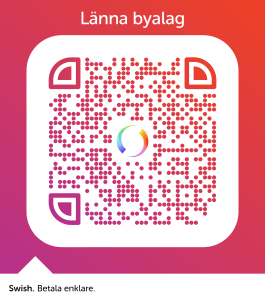 Läs mer på www.lannabyalag.se Maila oss på info@lannabyalag.se eller ring 0730228025 (Johan, ordförande)